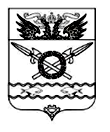  АДМИНИСТРАЦИЯ ВЕРХНЕПОДПОЛЬНЕНСКОГО СЕЛЬСКОГО ПОСЕЛЕНИЯРАСПОРЯЖЕНИЕ 02.06.2022 г.                                         № 47                               х. ВерхнеподпольныйО назначении ответственных лиц и мест хранения первичных средств пожаротушения Администрации Верхнеподпольненского сельского поселенияВ целях исполнения Постановления Правительства Российской Федерации от 16.09.2020 № 1479 «Об утверждении Правил противопожарного режима в Российской Федерации»,   1. Определить место хранения первичных средств пожаротушения, находящихся на балансе Администрации Верхнеподпольненского сельского поселения, в нежилом помещении (гараж) по адресу: Ростовская область, Аксайский район, х. Верхнеподпольный, ул. Дружбы (координаты 47.189338; 40.063111).   2.  Назначить ответственного за сохранность первичных средств пожаротушения старшего инспектора ГО и ЧС Администрации Верхнеподпольненского сельского поселения - Татьяну Эдуардовну Дитрих.3. Настоящее распоряжение подлежит размещению на официальном сайте Администрации Верхнеподпольненского сельского поселения в информационно-телекоммуникационной сети «Интернет» (http://verhnepodpolnenskoesp.ru/).4. Контроль за исполнением настоящего распоряжения оставляю за собой.Глава Администрации
Верхнеподпольненского                                                                           А.Г. Ягольник     сельского поселения                                                                        Распоряжение вносит старший инспектор ГО и ЧС